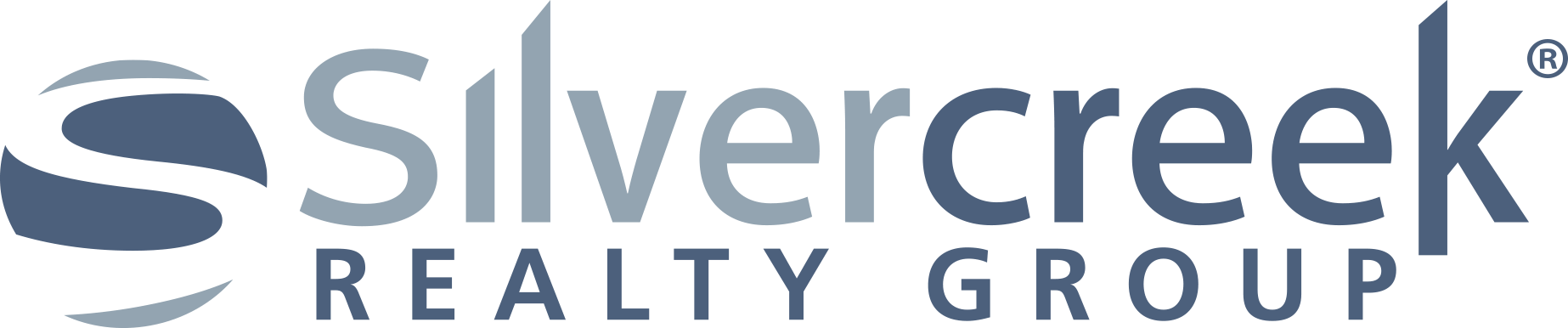 DAILY PROSPECTING SCHEDULEDate/Day of the Week:___________________________ 5 HANDWRITTEN NOTES 5 EMAILS 5 TEXT MESSAGES 5 PHONE CALLSHANDWRITTEN NOTES____________________________________________________________________________________________________________________________________________EMAIL LIST____________________________________________________________________________________________________________________________________________TEXT MESSAGES_______________________________________________________________________________________________________________________________________PHONE CALLS____________________________________________________________________________________________________________________________________________